13.09.17 мне были присланы фотографии заказанной мойки в упаковке с нескольких сторон, фотографии повреждений товара, объяснительная службы сервиса, претензия заказчика, а также видеозапись, где показано как был оставлен заказ.После изучения данного материала я пришел к следующему выводу:1. Заказанный товар был оставлен мной в ЦР Касьянова в надлежащем виде. Установка коробки на ребро/стоя/лежа никак не регламентируется. Знак указывает на расположение лицевой части товара внутри упаковки. При оставлении коробки я специально поставил ее таким образом, что бы сверху было видно заводское обозначение класса товара, а именно знак "Хрупкое"  (что подтверждает видеозапись).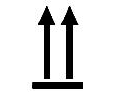 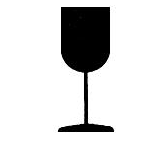 Данные обозначения регламентированы ГОСТ 14192-96, с которыми можно ознакомиться по ссылке  http://docs.cntd.ru/document/gost-14192-96 (таблица 1).2. Мойка находилась внутри коробки в специальном картонном каркасе, исключающем возможность свободного перемещения товара внутри упаковки. Рассмотрев фотографии разбитой мойки внутри упаковки я обратил внимание, что картонный каркас под разбитой чашей находится в продавленном состоянии с загнутыми внутрь краями, это может свидетельствовать о том, что на данную коробку сверху было произведено физическое воздействие путем нагрузки, в следствии чего произошла данная деформация чаши мойки и картонного каркаса.3. Исходя из вышеизложенного считаю, что претензии по "непредупреждению" грузчиков о характере груза в мой адрес являются необоснованными, т.к. информация на коробке о классе соответствия присутствовала и соответствует ГОСТу 14192-96. Повреждения товара возникли в следствии ненадлежащей транспортировки и безответственного отношения сотрудников транспортной компании к своим обязанностям.4. Прилагаю фотографии обозначения характера груза на упаковке, а также фотографии видимых повреждений картонного каркаса.